17. mai komitéen 2022Informasjon til foresatte fra toglederBarnetoget er nøye planlagt for at vi alle skal få en flott dag og at det skal være trygt å delta i feiringen av nasjonaldagen. Det er et godt samarbeid mellom 17. mai-komitéen, politiet og Utdanningsetaten, om sikkerheten i barnetoget. Vi på skolen planlegger også vår del av toget nøye og alle som deltar i toget fra skolen kjenner beredskapsinstruksen godt, og vet hva vi skal gjøre dersom det oppstår en situasjon. Mitt ansvar som togleder er å ha god oversikt over hvilke barn og voksne som er i toget fra min skole, og å håndtere situasjonen dersom det skulle oppstå noe. Det er politiet som har det overordnede ansvaret for sikkerheten på 17. mai. De gjør vurderinger av sikkerheten på forhånd og avgjør om det skal være sikkerhetstiltak ut over det vanlige.Skolen har et fast oppmøtested og der krysser vi av alle elevene, slik at vi vet hvem som deltar i toget.De voksne i toget tar ansvar for at elevene er greie med hverandre og at alle føler seg trygge og ivaretatt.  På oppløsingsplassen ser vi til at alle elever finner sine foresatte. Jeg som togleder tar ansvar for at barn blir ivaretatt dersom det oppstår noe i toget, noen blir syke eller liknende.Jeg har på meg togledernål, slik at alle kan kjenne igjen toglederen. Ledsagere bruker også merker som viser hvilken skole de tilhører. Dette henger sammen med at publikum ikke skal kunne slutte seg til toget underveis. Vi ønsker at barnetoget skal forbli et barnetog, og nålene gjør at vi kan skille mellom de voksne som har oppdrag i toget og de som ikke har det. De siste blir høflig bedt om å gå ut av toget. Ledsagerne i toget har i oppgave å sikre at barna kommer trygt fra A til Å. Mange små barn som går i toget trenger en voksen hvis de blir slitne, får gnagsår eller liknende, derfor har vi togledere og ledsagere.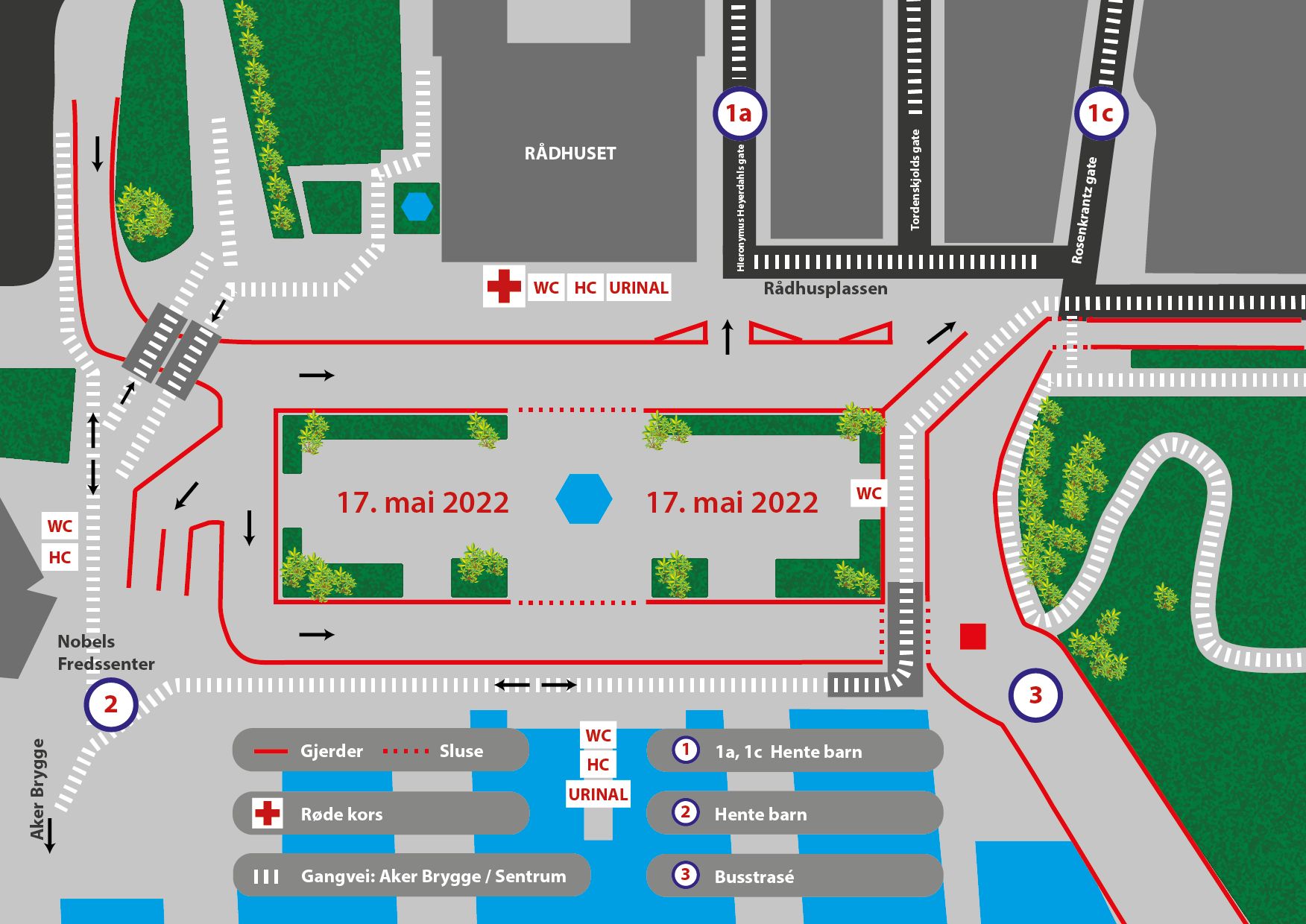 